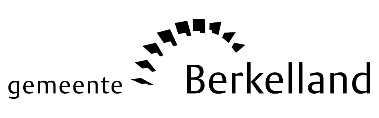 Zaaknummer:195410Raadsvergadering:13-07-202113-07-202113-07-2021Onderwerp:Perspectiefnota 2022Perspectiefnota 2022Perspectiefnota 2022Perspectiefnota 2022Perspectiefnota 2022Collegevergadering:15-06-202115-06-202115-06-202115-06-2021Portefeuillehouder:Wethouder G.J. TeselinkWethouder G.J. TeselinkWethouder G.J. TeselinkWethouder G.J. TeselinkSteller :Gussekloo, Eric, Team Financieel beleid Gussekloo, Eric, Team Financieel beleid tel.            :0545250576Te nemen besluit De perspectiefnota 2022 vaststellen.Vanaf de begroting 2022 het programma ‘Financiën’ splitsen in het programma ‘Algemeen bestuur en bedrijfsvoering’ en het ‘Overzicht van algemene dekkingsmiddelen’.Bij de begroting 2022 de incidentele wensen en investeringen dekken uit de algemene reserve.De opbrengst van de Onroerende zaakbelastingen baseren op de huidige opbrengst plus areaaluitbreiding van objecten die na 1 januari 2021 gereed zijn gekomen.Waarom dit voorstel en wat is het effectDe perspectiefnota maakt onderdeel uit van de planning en controlcyclus van de gemeente Berkelland. Het is het kaderstellende document voor het opstellen van de begroting 2022 en de meerjarenbegroting 2023 tot en met 2025. Door het vaststellen van de perspectiefnota kunnen de begroting 2022 en de meerjarenbegroting 2023 -2025 worden voorbereid binnen de kaders die u gesteld heeft.ArgumentatieDe perspectiefnota 2022 geeft een doorkijk naar de begroting 2022 en het meerjarenperspectief. Voor het publiceren van de meicirculaire sluit de begroting in 2022 op nul in 2023 negatief en in 2024 en 2025 positief.De doorontwikkeling van de P&C-documenten is een belangrijk project. Hierin worden verschillende stappen genomen. Een stap is het opsplitsen van het programma Financiën in een programma Algemeen bestuur en bedrijfsvoering en het Overzicht van algemene dekkingsmiddelen. Het apart benoemen van het Overzicht van algemene dekkingsmiddelen sluit beter aan bij het Besluit Begroting en Verantwoording. Omdat na het afsplitsen van dit overzicht nog een restantprogramma Financiën overblijft nemen we dit op in het programma Algemeen bestuur en bedrijfsvoering.In de perspectiefnota zijn voor 2022, 2023 en 2024 incidentele wensen en investeringen opgenomen. Deze wensen en investeringen kunnen we dekken uit de algemene reserve. In de begroting 2022 verwerken we dit.Een stijging van het aantal woningen en bedrijven leidt tot hogere lasten voor voorzieningen. Daarbij komt dat de algemene uitkering wordt gecorrigeerd voor de stijging in de WOZ waarden. Hogere waarden leiden tot een lagere algemene uitkering. Een toename van het aantal objecten geeft ook de ruimte voor extra dekkingsmiddelen.Kanttekeningen en risico’sDe Perspectiefnota gaat uit van de situatie tot de meicirculaire, overeenkomstig de bestendige gedragslijn. Er zijn echter grote onzekerheden rond het financiële meerjarenperspectief. Enerzijds is er nog geen kabinet dat hier meer inzicht in gaat verschaffen. Anderzijds is er ook nog geen zekerheid rond de extra middelen Jeugdhulp die nu vrijwel zeker beschikbaar komen. Ook het kabinet erkent het probleem, maar wil ook niet over de toekomstige beschikbaarheid van extra middelen besluiten. We volgen daarom de lijn dat de voorliggende Perspectiefnota basis is voor de op te stellen begroting. De komende maanden gaan we op basis van het totaalbeeld van meicirculaire, septembercirculaire en mogelijke besluitvorming rond het toekennen van extra middelen Jeugdhulp werken aan een definitief dekkingsvoorstel voor de meerjarenbegroting. Dit voorstel wordt gelijktijdig met de begroting aangeboden.VN verdrag rechten van mensen met een beperkingNiet van toepassing.CommunicatieWe communiceren over de perspectiefnota via een persbericht.Initiatief, participatie en rol gemeenteDe perspectiefnota maakt onderdeel uit van de P&C cyclus van de gemeente. De Perspectiefnota 2022 is de aftrap van de cyclus die betrekking heeft op het jaar 2022.Planning en evaluatieEvaluatie van de ontwikkelingen die in de Perspectiefnota 2022 staan vindt tussentijds plaats bij de begroting 2022 en de bestuursrapportage 2022. De eindevaluatie vindt plaats bij de jaarrekening 2022.Burgemeester en wethouders van Berkelland,de secretaris,		de burgemeester, M.N.J. Broers.         	drs. J.H.A. van Oostrum.Raadsvergadering	: 	13-07-2021De raad van de gemeente Berkelland;gelezen het voorstel van burgemeester en wethouders van 15-06-2021; b e s l u i t : De perspectiefnota 2022 vaststellen.Vanaf de begroting 2022 het programma ‘Financiën’ splitsen in het programma ‘Algemeen bestuur en bedrijfsvoering’ en het ‘Overzicht van algemene dekkingsmiddelen’.Bij de begroting 2022 de incidentele wensen en investeringen dekken uit de algemene reserve.De WOZ waarden van objecten die na 1 januari 2021 gereed zijn gekomen zien als areaal uitbreiding.Aldus vastgesteld in de raadsvergadering van 13-07-2021
de griffier,		               de voorzitter, Toelichting raadsvoorstelOnderwerp	:	Perspectiefnota 2022